Социальный проект «Держим цены!»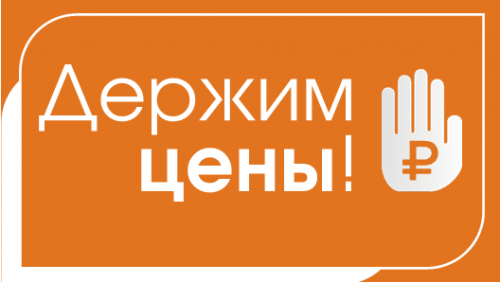 По поручению Губернатора Приморского края О.Н. Кожемяко, в целях установления контроля за соблюдением предельной торговой надбавки в 15% в мелкосетевой и несетевой рознице на социально значимые товары               (хлеб, молоко, мясо, яйцо куриное, крупы, сахар, масло растительное, картофель и овощи) на территории Приморского края запущен социальный проект «Держим цены!».В рамках проекта «Держим цены!», участники приняли на себя обязательство устанавливать на продовольственные товары розничную торговую наценку не выше 15 процентов к оптово-отпускной цене предприятия-производителя или оптово-отпускной цене поставщика на одну позицию в каждой категории социально значимых товаров, участвующих             в проекте.В торговом зале и на полочном пространстве продукты, реализуемыев рамках данного проекта обозначены на торговой полке рекламными материалами - специальными ценниками и стикерами, выполненными в единой стилистике проекта «Держим цены!».Участниками проекта являются продовольственные магазины мелкосетевой и несетевой розницы в 32-х муниципальных образованиях Приморского края. На территории Уссурийского городского округа в проекте принимают участие 22 магазина шаговой доступности, расположенные в различных микрорайонах города.Перечень торговых предприятий,участвующих в проекте «Держим цены!»Перечень торговых предприятий,участвующих в проекте «Держим цены!»Перечень торговых предприятий,участвующих в проекте «Держим цены!»№ НаименованиеАдрес1магазин №1ул.Муравьева,692магазин "Эконом"ул.Пархоменко,33магазин "Гастроном"ул. Владивостокское шоссе, 1154магазин "Тигренок"с. Корсаковка, ул.Гагарина,8 а5магазин "Никольск"ул.Некрасова,1406магазин "Никольск"ул. Владивостокское шоссе,107 а7магазин "Продукты у дома"ул.Некрасова,718магазин "Водолей"ул. Ленинградская,52 а9магазин "Водолей"ул. Советская,8210магазин "Водолей на Радужном"ул. Петра Сидоренко,4611магазин "Лиза"ул.Советская,12412магазин "Ветеран"ул.Короленко,1113магазин "Ветеран"пр-кт Блюхера,7314магазин "Тротуарчик"ул.Плеханова,1815магазин "Никольск"ул.Ленинградская,2316магазин "Никольск"ул. Владивостокское шоссе,3617магазин "Никольск"ул.Некрасова,16318магазин "Никольск"ул. Советская,9419магазин "Никольск"ул.Советская,6820магазин "Геолог"с. Новоникольск, ул.Советская,18621магазин "Продукты"с. Новоникольск, ул.Советская,8722магазин "Продукты"ул. 40 лет Победы,8в